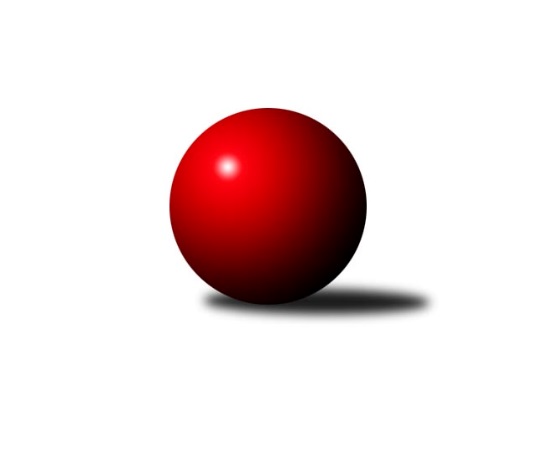 Č.4Ročník 2010/2011	22.10.2010Nejlepšího výkonu v tomto kole: 1657 dosáhlo družstvo: KK Hranice˝B˝Okresní přebor Nový Jičín 2010/2011Výsledky 4. kolaSouhrnný přehled výsledků:KK Lipník nad Bečvou˝C˝	- TJ Frenštát p.R. ˝B˝	6:4	1567:1543		20.10.TJ Nový Jičín˝B˝	- TJ Spartak Bílovec˝B˝	0:10	1497:1582		20.10.TJ Sokol Sedlnice ˝B˝	- Kelč˝A˝	2:8	1570:1651		21.10.KK Hranice˝B˝	- TJ Sokol Sedlnice˝C˝	8:2	1657:1651		22.10.Kelč˝B˝	- KK Lipník nad Bečvou ˝B˝	4:6	1483:1485		22.10.TJ Nový Jičín˝B˝	- KK Lipník nad Bečvou˝C˝	6:4	1508:1490		16.10.KK Lipník nad Bečvou ˝B˝	- KK Hranice˝B˝	8:2	1568:1506		16.10.Tabulka družstev:	1.	TJ Spartak Bílovec˝B˝	4	3	0	1	30 : 10 	 	 1607	6	2.	Kelč˝A˝	4	3	0	1	28 : 12 	 	 1632	6	3.	KK Hranice˝B˝	4	3	0	1	24 : 16 	 	 1602	6	4.	KK Lipník nad Bečvou ˝B˝	4	3	0	1	24 : 16 	 	 1531	6	5.	KK Lipník nad Bečvou˝C˝	4	2	0	2	22 : 18 	 	 1533	4	6.	TJ Sokol Sedlnice˝C˝	4	2	0	2	14 : 26 	 	 1531	4	7.	TJ Nový Jičín˝B˝	4	2	0	2	14 : 26 	 	 1434	4	8.	TJ Frenštát p.R. ˝B˝	4	1	0	3	20 : 20 	 	 1550	2	9.	TJ Sokol Sedlnice ˝B˝	4	1	0	3	14 : 26 	 	 1544	2	10.	Kelč˝B˝	4	0	0	4	10 : 30 	 	 1485	0Podrobné výsledky kola:	 KK Lipník nad Bečvou˝C˝	1567	6:4	1543	TJ Frenštát p.R. ˝B˝	Miroslav Ondrouch	 	 198 	 203 		401 	 2:0 	 396 	 	202 	 194		Zdeněk Bordovský	Marek Koppa	 	 169 	 167 		336 	 0:2 	 372 	 	184 	 188		Vladimír Vojkůvka	Ivana Vaculíková	 	 180 	 199 		379 	 0:2 	 394 	 	208 	 186		Jiří Veselý	Jaroslav  Koppa	 	 223 	 228 		451 	 2:0 	 381 	 	196 	 185		Miroslav  Makovýrozhodčí: Nejlepší výkon utkání: 451 - Jaroslav  Koppa	 TJ Nový Jičín˝B˝	1497	0:10	1582	TJ Spartak Bílovec˝B˝	Ján Pelikán	 	 175 	 191 		366 	 0:2 	 400 	 	200 	 200		Emil Rubáč	Ludmila Galiová	 	 183 	 168 		351 	 0:2 	 384 	 	179 	 205		Miloš Šrot	Puhrová Dagmar	 	 193 	 197 		390 	 0:2 	 395 	 	201 	 194		Rostislav Klazar	Jaroslav Riedel	 	 194 	 196 		390 	 0:2 	 403 	 	219 	 184		Pavel Šmydkerozhodčí: Nejlepší výkon utkání: 403 - Pavel Šmydke	 TJ Sokol Sedlnice ˝B˝	1570	2:8	1651	Kelč˝A˝	Lukáš Koliba	 	 181 	 197 		378 	 0:2 	 391 	 	191 	 200		Miroslav Pavelka	David Juřica	 	 204 	 161 		365 	 0:2 	 425 	 	208 	 217		Petr Tomášek	Jan Schwarzer	 	 191 	 198 		389 	 0:2 	 412 	 	222 	 190		Antonín Plesník	Jaroslav Chvostek	 	 235 	 203 		438 	 2:0 	 423 	 	196 	 227		Josef Gassmannrozhodčí: Nejlepší výkon utkání: 438 - Jaroslav Chvostek	 KK Hranice˝B˝	1657	8:2	1651	TJ Sokol Sedlnice˝C˝	Jan Lenhart	 	 199 	 202 		401 	 2:0 	 400 	 	208 	 192		Michaela Tobolová	Antonín Uhýrek	 	 217 	 211 		428 	 2:0 	 409 	 	199 	 210		Renáta Janyšková	František Opravil	 	 201 	 225 		426 	 2:0 	 414 	 	208 	 206		Ondřej Malich	Josef Schwarz	 	 201 	 201 		402 	 0:2 	 428 	 	197 	 231		Radek Mikulskýrozhodčí: Nejlepšího výkonu v tomto utkání: 428 kuželek dosáhli: Antonín Uhýrek, Radek Mikulský	 Kelč˝B˝	1483	4:6	1485	KK Lipník nad Bečvou ˝B˝	František Havran	 	 207 	 174 		381 	 2:0 	 368 	 	194 	 174		Radek Kolář	Martin Jarábek	 	 167 	 186 		353 	 0:2 	 357 	 	167 	 190		Jana Kulhánková	Tomaš Vybíral	 	 214 	 212 		426 	 2:0 	 424 	 	210 	 214		Vlastimila Kolářová	Anna Mašláňová	 	 172 	 151 		323 	 0:2 	 336 	 	174 	 162		Jiří Kolářrozhodčí: Nejlepší výkon utkání: 426 - Tomaš Vybíral	 TJ Nový Jičín˝B˝	1508	6:4	1490	KK Lipník nad Bečvou˝C˝	Aleš Stehlík	 	 169 	 184 		353 	 0:2 	 424 	 	218 	 206		Miroslav Ondrouch	Ludmila Galiová	 	 206 	 180 		386 	 2:0 	 334 	 	165 	 169		Marek Koppa	Ján Pelikán	 	 203 	 178 		381 	 2:0 	 307 	 	154 	 153		Ladislav Mandák	Jaroslav Riedel	 	 191 	 197 		388 	 0:2 	 425 	 	210 	 215		Jaroslav  Kopparozhodčí: Nejlepší výkon utkání: 425 - Jaroslav  Koppa	 KK Lipník nad Bečvou ˝B˝	1568	8:2	1506	KK Hranice˝B˝	Jana Kulhánková	 	 205 	 212 		417 	 2:0 	 354 	 	164 	 190		Jaroslav Ledvina	Vlastimila Kolářová	 	 199 	 200 		399 	 2:0 	 383 	 	189 	 194		Antonín Uhýrek	Radek Lankaš	 	 192 	 206 		398 	 2:0 	 378 	 	183 	 195		Josef Schwarz	Jiří Kolář	 	 175 	 179 		354 	 0:2 	 391 	 	213 	 178		Jan Lenhartrozhodčí: Nejlepší výkon utkání: 417 - Jana KulhánkováPořadí jednotlivců:	jméno hráče	družstvo	celkem	plné	dorážka	chyby	poměr kuž.	Maximum	1.	Anna Ledvinová 	KK Hranice˝B˝	443.50	292.0	151.5	1.0	2/3	(450)	2.	Jaroslav  Koppa 	KK Lipník nad Bečvou˝C˝	421.33	289.0	132.3	5.5	3/3	(451)	3.	Antonín Plesník 	Kelč˝A˝	420.67	290.7	130.0	6.2	3/3	(427)	4.	Miroslav Ondrouch 	KK Lipník nad Bečvou˝C˝	416.50	289.3	127.2	6.8	3/3	(424)	5.	Pavel Šmydke 	TJ Spartak Bílovec˝B˝	412.50	283.8	128.7	6.8	3/3	(432)	6.	Josef Gassmann 	Kelč˝A˝	408.67	284.7	124.0	7.7	3/3	(423)	7.	Rostislav Klazar 	TJ Spartak Bílovec˝B˝	407.67	282.3	125.3	6.0	3/3	(428)	8.	Vlastimila Kolářová 	KK Lipník nad Bečvou ˝B˝	406.33	278.7	127.7	7.0	3/3	(424)	9.	Antonín Uhýrek 	KK Hranice˝B˝	405.50	277.5	128.0	8.5	2/3	(428)	10.	Emil Rubáč 	TJ Spartak Bílovec˝B˝	404.00	279.5	124.5	8.0	3/3	(409)	11.	Miroslav Pavelka 	Kelč˝A˝	403.75	281.5	122.3	2.8	2/3	(425)	12.	Petr Tomášek 	Kelč˝A˝	403.00	279.0	124.0	7.5	2/3	(425)	13.	Monika Pavelková 	Kelč˝B˝	402.25	276.0	126.3	8.5	2/2	(416)	14.	Zdeněk Bordovský 	TJ Frenštát p.R. ˝B˝	401.75	287.3	114.5	5.8	4/4	(425)	15.	Jiří Janošek 	Kelč˝A˝	400.75	285.5	115.3	6.5	2/3	(411)	16.	Jaroslav Ledvina 	KK Hranice˝B˝	399.00	275.0	124.0	8.3	3/3	(447)	17.	Josef Schwarz 	KK Hranice˝B˝	394.33	275.3	119.0	9.7	3/3	(403)	18.	Jan Lenhart 	KK Hranice˝B˝	393.67	276.7	117.0	8.7	3/3	(401)	19.	Michaela Tobolová 	TJ Sokol Sedlnice˝C˝	393.00	270.7	122.3	6.8	3/3	(400)	20.	Jaroslav Chvostek 	TJ Sokol Sedlnice ˝B˝	387.83	286.7	101.2	9.5	2/2	(438)	21.	Jiří Veselý 	TJ Frenštát p.R. ˝B˝	387.75	262.5	125.3	8.3	4/4	(409)	22.	Jana Kulhánková 	KK Lipník nad Bečvou ˝B˝	384.50	269.3	115.2	9.7	3/3	(417)	23.	David Juřica 	TJ Sokol Sedlnice ˝B˝	384.00	271.5	112.5	8.5	2/2	(399)	24.	Miloš Šrot 	TJ Spartak Bílovec˝B˝	382.33	276.0	106.3	8.3	3/3	(392)	25.	Radek Kolář 	KK Lipník nad Bečvou ˝B˝	382.33	277.7	104.7	10.0	3/3	(401)	26.	Miroslav  Makový 	TJ Frenštát p.R. ˝B˝	382.00	268.3	113.7	9.3	3/4	(419)	27.	Ivana Vaculíková 	KK Lipník nad Bečvou˝C˝	380.75	271.8	109.0	8.0	2/3	(402)	28.	Jiří Chvostek 	TJ Sokol Sedlnice ˝B˝	377.50	282.5	95.0	8.5	2/2	(391)	29.	Renáta Janyšková 	TJ Sokol Sedlnice˝C˝	374.33	272.3	102.0	10.5	3/3	(409)	30.	Puhrová Dagmar 	TJ Nový Jičín˝B˝	373.00	261.0	112.0	11.0	2/2	(390)	31.	Vladimír Vojkůvka 	TJ Frenštát p.R. ˝B˝	372.33	266.3	106.0	9.3	3/4	(381)	32.	Tomáš Rychtár 	Kelč˝B˝	366.50	266.5	100.0	14.0	2/2	(387)	33.	Ján Pelikán 	TJ Nový Jičín˝B˝	362.17	255.3	106.8	12.7	2/2	(382)	34.	Jiří Kolář 	KK Lipník nad Bečvou ˝B˝	356.83	260.3	96.5	13.3	3/3	(385)	35.	Ludmila Galiová 	TJ Nový Jičín˝B˝	350.17	264.7	85.5	16.0	2/2	(386)	36.	Martin Jarábek 	Kelč˝B˝	338.50	257.0	81.5	14.8	2/2	(353)	37.	Aleš Stehlík 	TJ Nový Jičín˝B˝	337.25	246.5	90.8	17.3	2/2	(353)	38.	Marek Koppa 	KK Lipník nad Bečvou˝C˝	335.75	241.5	94.3	14.8	2/3	(339)	39.	Ivan Bilenný 	TJ Sokol Sedlnice˝C˝	333.25	248.5	84.8	18.3	2/3	(383)	40.	Ladislav Mandák 	KK Lipník nad Bečvou˝C˝	326.00	235.0	91.0	14.5	2/3	(345)		Tomáš Binek 	TJ Frenštát p.R. ˝B˝	432.00	303.0	129.0	7.0	1/4	(432)		Radek Mikulský 	TJ Sokol Sedlnice˝C˝	428.00	293.0	135.0	9.0	1/3	(428)		Tomaš Vybíral 	Kelč˝B˝	416.33	297.0	119.3	8.0	1/2	(426)		Ondřej Malich 	TJ Sokol Sedlnice˝C˝	414.00	275.0	139.0	2.0	1/3	(414)		Antonín Pitrun 	Kelč˝A˝	404.00	281.0	123.0	6.0	1/3	(404)		Ota Beňo 	TJ Spartak Bílovec˝B˝	400.00	271.0	129.0	11.0	1/3	(400)		František Havran 	Kelč˝B˝	399.00	280.5	118.5	7.0	1/2	(417)		Jaroslav Riedel 	TJ Nový Jičín˝B˝	398.33	272.7	125.7	5.7	1/2	(417)		František Opravil 	KK Hranice˝B˝	397.50	278.0	119.5	6.5	1/3	(426)		Petr Sobotík 	TJ Sokol Sedlnice ˝B˝	394.00	257.0	137.0	6.0	1/2	(394)		Jan Schwarzer 	TJ Sokol Sedlnice ˝B˝	393.50	269.0	124.5	10.5	1/2	(398)		Radek Lankaš 	KK Lipník nad Bečvou ˝B˝	390.50	269.0	121.5	4.5	1/3	(398)		Sára Petersová 	TJ Sokol Sedlnice ˝B˝	386.00	273.0	113.0	8.0	1/2	(386)		Břetislav Ermis 	TJ Sokol Sedlnice˝C˝	371.00	268.0	103.0	10.5	1/3	(382)		Lukáš Koliba 	TJ Sokol Sedlnice ˝B˝	370.67	264.0	106.7	10.3	1/2	(400)		Josef Chvatík 	Kelč˝B˝	352.00	254.0	98.0	12.0	1/2	(352)		Pavel Tobiáš 	TJ Frenštát p.R. ˝B˝	348.00	254.0	94.0	10.0	1/4	(348)		Anna Mašláňová 	Kelč˝B˝	323.00	238.0	85.0	17.0	1/2	(323)Sportovně technické informace:Starty náhradníků:registrační číslo	jméno a příjmení 	datum startu 	družstvo	číslo startu
Hráči dopsaní na soupisku:registrační číslo	jméno a příjmení 	datum startu 	družstvo	Program dalšího kola:5. kolo27.10.2010	st	17:00	KK Lipník nad Bečvou ˝B˝ - TJ Sokol Sedlnice ˝B˝	27.10.2010	st	17:00	TJ Frenštát p.R. ˝B˝ - KK Hranice˝B˝	28.10.2010	čt	17:00	TJ Spartak Bílovec˝B˝ - KK Lipník nad Bečvou˝C˝	28.10.2010	čt	17:00	TJ Sokol Sedlnice˝C˝ - Kelč˝B˝	29.10.2010	pá	17:00	Kelč˝A˝ - TJ Nový Jičín˝B˝	Nejlepší šestka kola - absolutněNejlepší šestka kola - absolutněNejlepší šestka kola - absolutněNejlepší šestka kola - absolutněNejlepší šestka kola - dle průměru kuželenNejlepší šestka kola - dle průměru kuželenNejlepší šestka kola - dle průměru kuželenNejlepší šestka kola - dle průměru kuželenNejlepší šestka kola - dle průměru kuželenPočetJménoNázev týmuVýkonPočetJménoNázev týmuPrůměr (%)Výkon3xJaroslav  KoppaLipník C4513xJaroslav  KoppaLipník C118.554511xJaroslav ChvostekSedlnice B4381xJaroslav ChvostekSedlnice B112.074381xAntonín UhýrekHranice B4281xPetr TomášekKelč A108.744251xRadek MikulskýSedlnice C4281xJosef GassmannKelč A108.234231xTomaš VybíralKelč B4261xTomaš VybíralKelč B107.364261xFrantišek OpravilHranice B4261xVlastimila KolářováLipník B106.85424